Name______________________________Analyzing Primary Source: The Red Scare and the 1920’s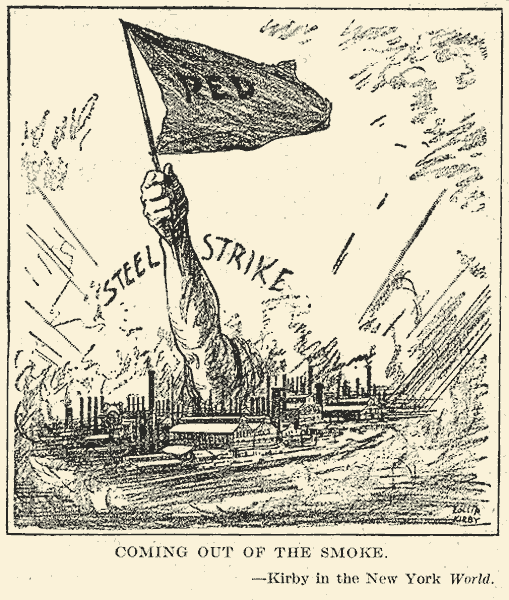 What do you see?What does it mean?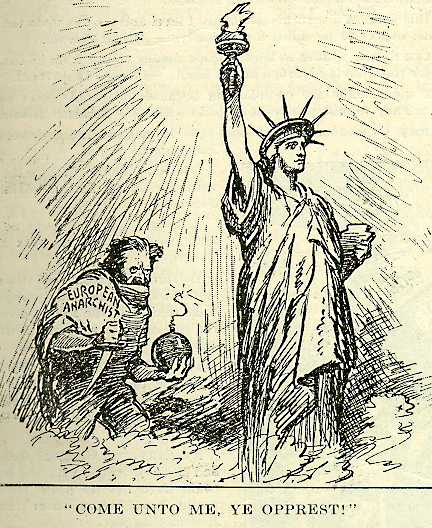 What do you see?What does it mean?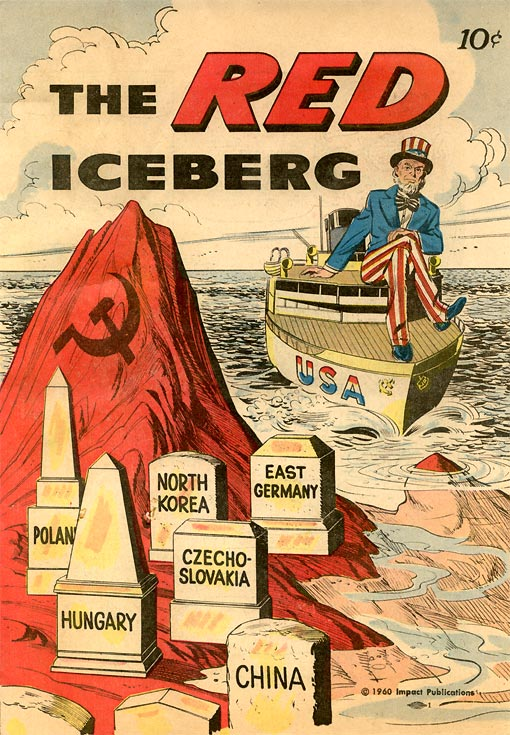 What do you see?What does it mean?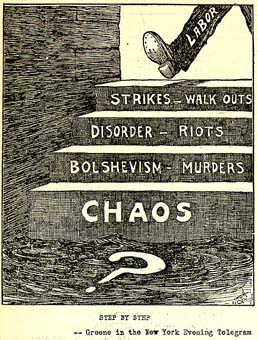 What do you see?What does it mean?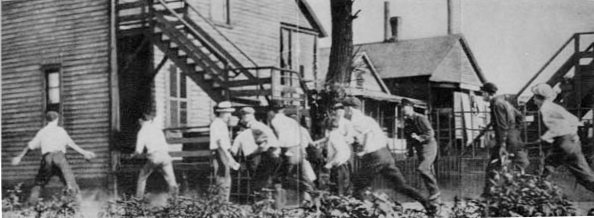 What do you see?What does it mean?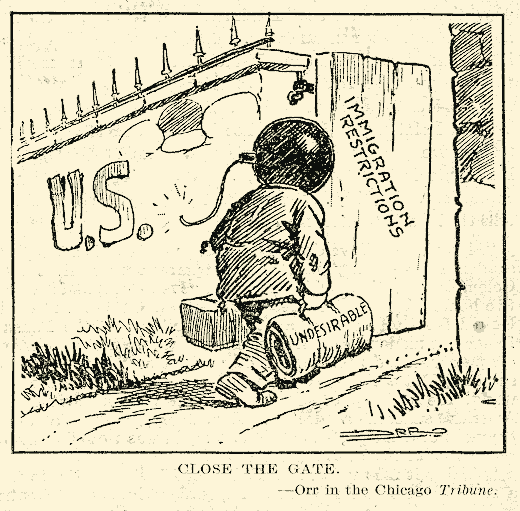 What do you see?What does it mean?